DIREKTORAT PEMBINAAN SMADIREKTORAT JENDERAL PENDIDIKAN DASAR DAN MENENGAHKEMENTERIAN PENDIDIKAN DAN KEBUDAYAAN2017RENCANA PELAKSANAAN PEMBELAJARAN(RPP)Sekolah	:	SMAN  2 PURWOKERTOMata pelajaran	: 	PRAKARYA DAN KEWIRAUSAHAANKelas/Semester	:	X / GanjilAlokasi Waktu	:	8 x 45 (4 JP)Kompetensi Inti (KI)Kompetensi Sikap Spiritual dan Kompetensi Sikap Sosial (peduli, responsif, tanggung jawab, dan proaktif) dicapai melalui pembelajaran tidak langsung (indirect teaching) pada pembelajaran Kompetensi Pengetahuan dan Kompetensi Keterampilan melalui keteladanan, pembiasaan, dan budaya sekolah dengan memperhatikan karakteristik mata pelajaran, serta kebutuhan dan kondisi peserta didikKompetensi Dasar dan Indikator Pencapaian KompetensiTujuan PembelajaranMelalui kegiatan pembelajaran dengan menggunakan metode ATM (Amati, Tiru, Modifikasi) dengan pendekatan saintifik, peserta didik dapat merancang transportasi sederhana menggunakan “LAKERS BEKAS” secara mandiri dan kelompok, serta peserta didik dapat menampilkan hasil karyanya sendiri, dengan peduli, responsif, tanggung jawab, dan proaktif selama proses pembelajaran dan bersikap jujur, percaya diri serta pantang menyerah. Materi Pembelajaran Jenis dan karakteristik bahan dan alat transportasi dan logistikMacam-macam produk transportasi dan logistikTeknik produksi  produk transportasi dan logistik dengan memperhatikan daya dukung yang dimiliki daerah setempat Jenis dan kegunaan bahan kemasTeknik penyajian dan pengemasanPendekatan, Metode dan Model PembelajaranPendekatan		: SaintifikModel Pembelajaran 	: Project Based LearningMetode			: ATM (Amati, Tiru, Modifikasi), diskusi kelompok, tanya jawab, penugasanKegiatan PembelajaranPertemuan  I (90 menit)Menunjukkan jenis dan karakteristik bahan dan alat transportasi dan logistik Menerangkan macam-macam produk transportasi dan logistikKegiatan PendahuluanMemberikan SalamMempersilahkan salah satu peserta didik memimpin do’a.Menanyakan kepada peserta didik kesiapan dan kenyamanan untuk belajarMenanyakan kehadiran peserta didik / mengabsenGuru menghubungkan materi pembelajaran dengan materi sebelumnya.Guru menanyakan kepada siswa: “Amati alat transportasi tradisonal dan modern yang ada di sekitar kamu ?” Mengajak siswa untuk mengidentifikasi indikator pembelajaranKegiatan IntiMelalui presentasi media pembelajaran (Media Presentasi Pertemuan I_II.pptx) siswa melakukan pengamatan dengan cara membaca dan menyimak dari kajian literatur/media jenis dan karakteristik bahan dan alat transportasi dan logistik serta menerangkan macam-macam produk transportasi dan logistik agar terbangun rasa ingin tahu dan menunjukkan motivasi internal.Siswa melakukan kegiatan observasi di sekitar lingkungan sekolah agar terbiasa bersikap santun, terbangun rasa bangga/cinta tanah air dan rasa syukur pada Tuhan. Guru melakukan pengamatan sikap peserta didik terhadap matapelajaranSiswa melakukan diskusi tentang jenis dan karakteristik bahan dan alat transportasi dan logistik serta menerangkan macam-macam produk transportasi dan logistik yang diperoleh dari kajian literatur agar terbangun sikap kerjasama dan toleransi. Guru melakukan pengamatan sikap peserta didik terhadap matapelajaranSiswa menggali informasi yang berkaitan dengan jenis dan karakteristik bahan dan alat transportasi dan logistik serta menerangkan macam-macam produk transportasi dan logistik yang ada di wilayah setempat melalui internet. PenutupBersama siswa menyimpulkan jenis dan karakteristik bahan dan alat transportasi dan logistik macam-macam produk transportasi dan logistikMemberikan tugas baca tentang teknik produksi produk transportasi dan logistik dengan memperhatikan daya dukung yang dimiliki daerah setempatjenis dan kegunaan produksi produk transportasi dan logisticPertemua II (90 menit)Menentukan teknik produksi produk transportasi dan logistik dengan memperhatikan daya dukung yang dimiliki daerah setempatMembandingkan jenis dan kegunaan bahan kemasKegiatan PendahuluanMemberikan SalamMempersilahkan salah satu peserta didik memimpin do’a.Menanyakan kepada peserta didik kesiapan dan kenyamanan untuk belajarMenanyakan kehadiran peserta didik / mengabsenGuru menghubungkan materi pembelajaran dengan materi sebelumnya.Guru menanyakan kepada siswa: “Apa yang kamu ketahui tentang teknik produksi produk transportasi dan logistik dengan memperhatikan daya dukung yang dimiliki daerah setempat?” Kegiatan IntiPeserta didik menentukan teknik produksi produk transportasi dan logistik dengan memperhatikan daya dukung yang dimiliki daerah setempat Peserta didik membandingkan transportasi modern dan transportasi tradisional Penutup Bersama siswa menyimpulkan jenis dan karakteristik bahan dan alat transportasi dan logistik macam-macam produk transportasi dan logistikMemberikan tugas baca tentang teknik produksi produk transportasi dan logistik dengan memperhatikan daya dukung yang dimiliki daerah setempatPertemua III (90 menit)Merancang jenis dan karakteristik bahan dan alat transportasi dan logisticKegiatan PendahuluanMemberikan SalamMempersilahkan salah satu peserta didik memimpin do’a.Menanyakan kepada peserta didik kesiapan dan kenyamanan untuk belajarMenanyakan kehadiran peserta didik / mengabsenGuru menghubungkan materi pembelajaran dengan materi sebelumnya.Guru menanyakan kepada siswa: “Apa yang akan kamu rancang tentang jenis dan karakteristik bahan dan alat transportasi dan logistik?” “Apa sudah ada dibenak kamu sekalian?”Kegiatan IntiPenentuan proyek yang akan dibuatPeserta didik  menanyakan tentang penugasan yang berkaitan dengan rancangan :jenis, karakteristik bahan dan alat transportasi dan logistik Peserta didik melakukan pengamatan (Media Presentasi Pertemuan III_IV.pptx) dengan cara membaca dan menyimak dari kajian literatur/media jenis dan karakteristik bahan dan alat transportasi dan logistik serta menerangkan macam-macam produk transportasi dan logistik agar terbangun rasa ingin tahu dan menunjukkan motivasi internal Peserta didik mencari informasi diperpustakaan atau melalui internet yang berhubungan dengan jenis dan karakteristik bahan dan alat transportasi dan logistik serta menerangkan macam-macam produk transportasi dan logistik  Mendesain perencanaan proyekPeserta didik merencanakan untuk mendesain alat transportasi tradisional yang digunakan di daerah pengunungan memakai “LAKER BEKAS” sebagai rodanya Menyusun jadwal sebagai langkah nyata dari sebuah proyekPeserta didik di bawah pendampingan pendidik melakukan penjadwalan semua kegiatan yang telah dirancangnya. Berapa lama proyek pembuatan transportasi dari “LAKER BEKAS” harus diselesaikan. PenutupBersama siswa menyimpulkan Desain rancangan transportasi trasdional dari bermacam-macam daerah”Memberikan tugas baca tentang untuk KD yang berikutnya : KD 3.4 dan KD 4.4Pertemuan IV (90 menit)Membuat jenis dan karakteristik bahan dan alat transportasi dan logistikKegiatan PendahuluanMemberikan SalamMempersilahkan salah satu peserta didik memimpin do’a.Menanyakan kepada peserta didik kesiapan dan kenyamanan untuk belajarMenanyakan kehadiran peserta didik / mengabsenGuru menghubungkan materi pembelajaran dengan materi sebelumnya.Guru menanyakan kepada siswa: “Apa yang akan kamu rancang tentang jenis dan karakteristik bahan dan alat transportasi dan logistik?” “Apa sudah ada dibenak kamu sekalian?”Kegiatan IntiMemonitor kegiatan dan perkembangan proyek.Peserta didik dimonitor dalam melaksanak kegiatan tahap demi tahap sesuai dengan jadwal yang telah disepakati antar pendidikan dan peserta didik.Peserta didik melaporkan kegiatan yang telah dibuat. Menguji hasilPeserta didik mencoba hasil pekerjaan di selasar sekolah Mengevaluasi kegiatan/pengalamanPeserta didik beserta teman yang lainnya mengevaluasi semua kegiatan PenutupBersama siswa menyimpulkan Cara merancang dan membuat jenis dan karakteristik bahan dan alat transportasi dan logistik yang bersifat tradisional dari bahan “LAKER BEKAS”Memberikan tugas baca tentang untuk KD yang berikutnya : KD 3.4 dan KD 4.4Media/alat, Bahan, dan Sumber BelajarAlat	: Seperangkat komputer, Jaringan Komputer,Contoh contoh gambar hasil produksi gambarLCD proyektorMedia:Buku Pegangan Kurikulum 2013Buku teknik komunikasi http://forumguru.comhttp://e-dukasi.nethttp://psb-psma.go.org.idMedia Pembelajaran berupa power pointBahan ajar: Buku SiswaMedia Pembelajaaran presentasi (Media Presentasi Pertemuan I_II.pptx dan Media Presentasi Pertemuan III_IV.pptx)Teknik penilaianTes tertulis pada PHTes tertulis pada Penilaian Harian/PHTes tertulis pada Penilaian Akhir/PAPenilaian projectPenilaian portofolioLampiran 1 : Test Tertulis Tabel 1. Kisi-kisi SoalPerhatikan pernyataak gambar di bawah ini :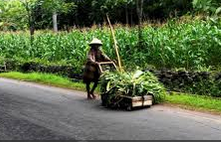 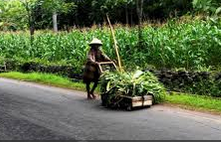 Pertanyaan 1. Transportasi LogistikSubstansi alat transportasi yang ditunjukkan pada gambar di atas akan membantu pengangkutan bahan ternak atau yang lainnya.  Dengan adanya alat transportasi tersebut:Biaya pengangkutan dapat ditekan seringan mungkinWaktu tiba ditempat tujuan akan semakin cepatBahan yang diangkut akan semakin banyakMembutuhkan tenaga manusia Untuk waktu yang cepat, dibutuhkan jalan yang menurun.Jawaban yang paling tepat:1), 4), 5)1) dan 4)2), 3), 4)1) dan 5)2) dan 3)Pertanyaan 2. Macam-macam TransportasiLingkari “Ya” atau “Tidak” berkaitan dengan pernyataan yang sesuai, mengenai pertumbuhan populasi transportasi yang berasa di daerah pedesaan.Pertanyaan 3. Menentukan Teknik Produksi Produk Transportasi dan LogistikGambar di atas adalah macam-macam pabrik/pembuat alat transportasi. Tentukan mana yang membuat alat transportasi modern dan tradisionalPertanyaan 4. Perhatikan gambar transportasi darat di bawah ini:Dari tampilan gambar di atas, bandingkan kelebihan dan kekurangan antara transportasi modern dan transportasi tradisionalLampiran 2 : Instrumen PenilaianInstrumen Penilaian SikapLembar Observasi Sikap Sikap yang menjadi fokus penilaian adalah peduli, responsif, tanggung jawab, proaktif, jujur, percaya diri dan pantang menyerah.Jurnal Penilaian Sikap:Catatan: Hasil penilaian sikap dalam jurnal akan direkap dalam satu semester dan diserahkan ke wali kelas, untuk dipertimbangkan dalam penilaian sikap dalam rapor (menunjang penilaian sikap dari guru PAI dan guru PPKN).Lembar Penilaian DiriPenilaian Diri Pertemuan Ke IVTugas 	: ..............................................					Nama 	: ..............................................Kelas 	: ..............................................Petunjuk : Bacalah baik-baik setiap pernyataan dan berilah tanda “v” pada kolom yang sesuai dengan keadaan dirimu yang sebenarnya.Lembar Penilaian Antar Peserta DidikPenilaian Antar Peserta DidikPertemuan Ke IVTopik/Sub Topik		:TRANSPORTASI SEDERHANA DENGAN “LAKERS BEKAS”Nama Teman Yang Dinilai 	: ..............................................................................................	Tanggal Penilaian		: ..............................................................................................	Nama Penilai		: ..............................................................................................Petunjuk :Amati perilaku temanmu dengan cermat selamat mengikuti pembelajaran PKWu.Berikan tanda “V” pada kolom yang disediakan berdasarkan hasil pengamatanmu.Serahkan hasil pengamatanmu kepada gurumu.Instrumen Penilaian KeterampilanPenilaian Portofolio               Mata Pelajaran                        	:  Prakarya dan Kewirausahaan               Alokasi Waktu                         	:  1 Semester               Sampel yang dikumpulkan  	:  Laporan               Nama Peserta didik                	:  ………………………………….               Kelas                                          	:  ……………………………….....Rubrik Penilaian Portofolio Laporan DiskusiKI.3:Memahami pengetahuan (faktual, konseptual, dan prosedural) berdasarkan rasa ingin tahunya tentang ilmu pengetahuan, teknologi, seni, budaya terkait fenomena dan kejadian tampak mataKI.4:Mencoba, mengolah, dan menyaji dalam ranah konkret (menggunakan, mengurai, merangkai, memodifikasi, dan membuat) dan ranah abstrak (menulis, membaca, menghitung, menggambar, dan mengarang) sesuai dengan yang dipelajari di sekolah dan sumber lain yang sama dalam sudut pandang/teoriKOMPETENSI DASAR DARI KI 3Indikator Pencapaian KompetensiMenganalisis sistem produksi produk transportasi dan logistik berdasarkan daya dukung yang dimiliki oleh daerah setempatMenunjukkan jenis dan karakteristik bahan dan alat transportasi dan logistik Menerangkan macam-macam produk transportasi dan logistikMenentukan teknik produksi produk transportasi dan logistik dengan memperhatikan daya dukung yang dimiliki daerah setempatMembandingkan jenis dan kegunaan bahan kemasKOMPETENSI DASAR DARI KI 4Indikator Pencapaian KompetensiMemproduksi produk transportasi dan logistik berdasarkan daya dukung yang dimiliki oleh daerah setempatMerancang jenis dan karakteristik bahan dan alat transportasi dan logistikMembuat jenis dan karakteristik bahan dan alat transportasi dan logistikMengetahuiKepala SMAN 2 PurwokertoDrs. H. TOHAR, M.SiNIP. 196307101994121002Purwokerto,         Juni  2017Guru MatapelajaranPrakarya dan KewirausahaanLANGGENG HADI P, S.ST NIP. 196906281992031006IPKMateri PembelajaranIndikator SoalTeknik PenilaianBentuk InstrumenNo. SoalMenunjukkan jenis dan karakteristik bahan dan alat transportasi dan logistik Menerangkan macam-macam produk transportasi dan logistikMenentukan teknik produksi  produk transportasi dan logistik dengan memperhatikan daya dukung yang dimiliki daerah setempaMembandingkan jenis dan kegunaan bahan kemasMerancang jenis dan karakteristik bahan dan alat transportasi dan logistikMembuat jenis dan karakteristik bahan dan alat transportasi dan logistik.            Jenis dan karakteristik bahan dan alat transportasi dan logistikMacam-macam produk transportasi dan logistikTeknik produksi  produk transportasi dan logistik dengan memperhatikan daya dukung yang dimiliki daerah setempat Jenis dan kegunaan bahan kemasTeknik penyajian dan pengemasanDitampilkan gambar alat transportasi sederhana di pedesaan, peserta didik dapat menunjukkan karakteristik alat transportasi tersebutDitampilkan beberapa pernyataan macam-macam alat transportasi, peserta didik memilih pernyataan yang benarDitampilkan gambar tempat produksi produk transportasi dan logistik, peserta didik diminta menentukan teknik produksi  produk transportasi dan logistik yang sesuai dengan daya dukung yang dimiliki daerah setempatDitampilkan beberapa macam alat transportasi modern dan trandisional, peserta didik dapat membandingkan jenis dan kegunaan bahan kemas pada alat transportasiPeserta didik membuat rancangan alat transportasi dan logistik.Peserta didik membuat maket alat transportasi dan logistikTes tertulisTes tertulisTes tertulisTes TertulisPenilaian ProdukPenilaian ProyekPGBenar/SalahUraianUraianLembar observasi ProdukLembar observasi proyek1234NoPernyataanPilihanPilihan1Alat transportasi yang berada dipedesaan sangat dibutuhkanYaTidak2Sifat alat transportasi dipedesaan bersifat sederhana YaTidak3Gerobak adalah alat transportasi khas di daerah pedesaanYaTidak4Gerobak yang ditarik hewan banyak dijumpai dipedesaanYaTidak5Kendaraan pengangkut bermesin besar sangat dibutuhkan di daerah pedesaanYaTidakNO.ALAT TRANSPORTASI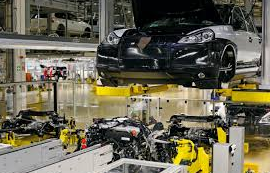 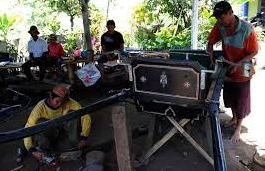 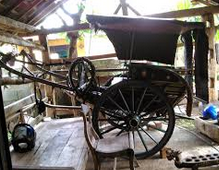 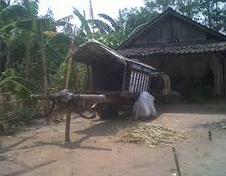 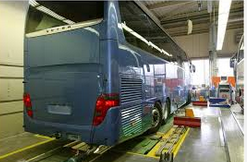 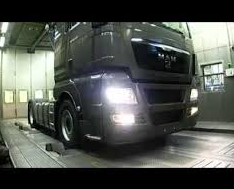 Alat Transportasi Modern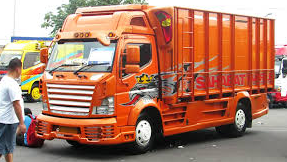 Alat Transportasi Trasdional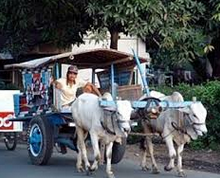 NoHari / TanggalNama Peserta DidikKelasKejadian/prilakuButir sikapKategoriKategoriTindak lanjutNoHari / TanggalNama Peserta DidikKelasKejadian/prilakuButir sikap+-Tindak lanjutDll.MengetahuiKepala SMAN 2 PurwokertoDrs. H. TOHAR, M.SiNIP. 196307101994121002Purwokerto,                             2017Guru MatapelajaranPrakarya dan KewirausahaanLANGGENG HADI  P, S.ST NIP. 196906281992031006NOPERNYATAANYATIDAK1.Saya melakukan tugas dengan berkerja sama dengan teman satu kelompok2. Saya mencatat data dengan teliti dan sesuai dengan fakta3.Saya menyelesaikan tugas sesuai dengan jadwal yang telah ditentukan4.Saya melaksanakan tugas dengan terlebih dahulu dengan membaca petunjuk yang telah diberikanMengetahuiKepala SMAN 2 PurwokertoDrs. H. TOHAR, M.SiNIP. 196307101994121002Purwokerto,                             2017Guru MatapelajaranPrakarya dan KewirausahaanLANGGENG HADI  P, S.ST NIP. 196906281992031006NO.PERILAKUYATIDAK1.Bersedia menerima pendapat teman2.Memaksa teman untuk menerima pendapat3.Memberi solusi terhadap pendapat teman yang bertentangan4.Dapat bekerja sama dengan semua teman5.Mau membantu mencari jawaban untuk temannya tidak mampu menjawab6.Diam tidak pernah berpendapat atau bertanya7.Memiliki ketelitian dalam mengamati hasil percobaan8.Berbicara sendiri pada saat kegiatan diskusi atau presentasi9.Melaksanakan tugas sesuai dengan ketentuan10.Melakukan kegiatan lain saat pelajaranMengetahuiKepala SMAN 2 PurwokertoDrs. H. TOHAR, M.SiNIP. 196307101994121002Purwokerto,                             2017Guru MatapelajaranPrakarya dan KewirausahaanLANGGENG HADI P, S.ST NIP. 196906281992031006No.IndikatorPeriodeAspek Yang DinilaiAspek Yang DinilaiAspek Yang DinilaiAspek Yang DinilaiCatatan/NilaiNo.IndikatorPeriodeKebenaran KonsepGagasanSistematikaBahasaCatatan/Nilai1.………………..………….2.Menyusun laporan perancangan desain transportasi tradisional3.Menyusun laporan 4.………………..MengetahuiKepala SMAN 2 PurwokertoDrs. H. TOHAR, M.SiNIP. 196307101994121002Purwokerto,                             2017Guru MatapelajaranPrakarya dan KewirausahaanLANGGENG HADI P, S.ST NIP. 196906281992031006No.KomponenSkor1Kebenaran konsepSkor 25 jika seluruh konsep transportasi pada laporan benarSkor 15 jika sebagian konsep  transportasi pada laporan benarSkor 5  jika semua konsep  transportasi pada laporan salah2Kelengkapan gagasanSkor 25 jika kelengkapan gagasan sesuai konsepSkor 15 jika kelengkapan gagasan kurang sesuai konsepSkor 5  jika kelengkapan gagasan tidak sesuai konsep 3SistematikaSkor 25 jika sistematika laporan sesuai aturan yang disepakatiSkor 15 jika sistematika laporan kurang sesuai aturan yang disepakatiSkor 5  jika sistematika laporan tidak sesuai aturan yang disepakati4Tata BahasaSkor 25 jika tatabahasa laporan sesuai aturanSkor 15 jika tatabahasa laporan kurang sesuai aturanSkor 5  jika  tatabahasa laporan tidak sesuai aturanMengetahuiKepala SMAN 2 PurwokertoDrs. H. TOHAR, M.SiNIP. 196307101994121002Purwokerto,                             2017Guru MatapelajaranPrakarya dan KewirausahaanLANGGENG HADI P, S.ST NIP. 196906281992031006